CURRICULUM VITAE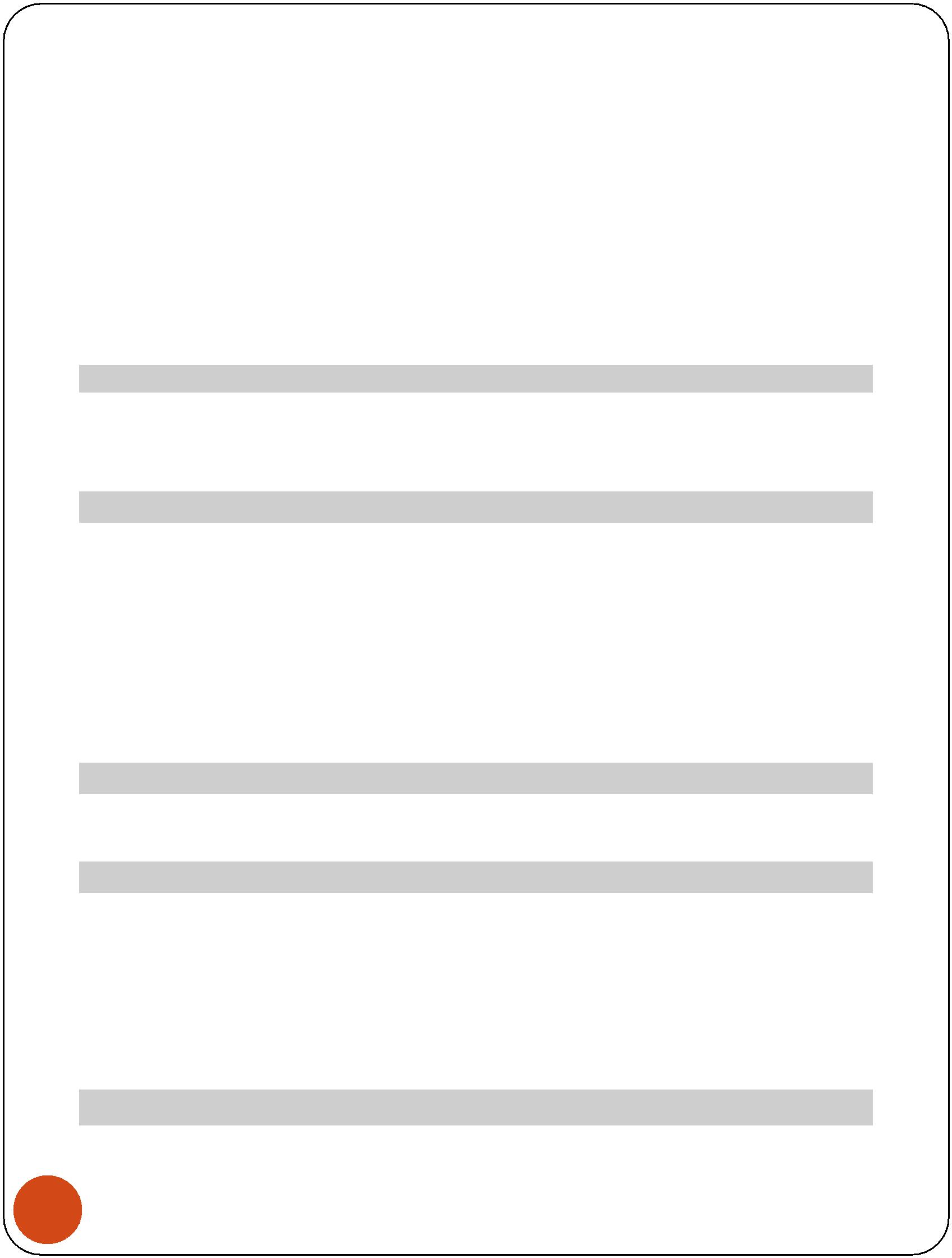 KUNHIAbu Dhabi, United Arab EmiratesEmail: kunhi-393669@2freemail.com Objective:Seeking a challenging career in your esteemed organization, where my knowledge can be share and enriched. I would like to have an opportunity to contribute effectively for the growth of the organization.Experience:Worked as Marketing Specialist/customer service executive /document inventory controller and archive clerk in APEX Trading from 2008 to 2013.Worked as Sales executive,Purchase/accounts asistant and & documentinventory controller in Al Majarrah Group of	Companies 2013 to 2016Worked as Sales cum purchasemanager from 2016 to 2017Working as sales executive from 2017- till presentEducation:MBA (Finance & Marketing)B.A (Functional English)Personal profile:Highly motivated, energetic and optimistic towards achieving goals and careerAdvancement.Hard Working, efficient & effective at work.Punctual, loyal & disciplined.Appreciate responsibility & activities.Able to work under pressure deadlines with ease and efficiency.Language knownEnglish ,Arabic ,Hindi and Malayalam1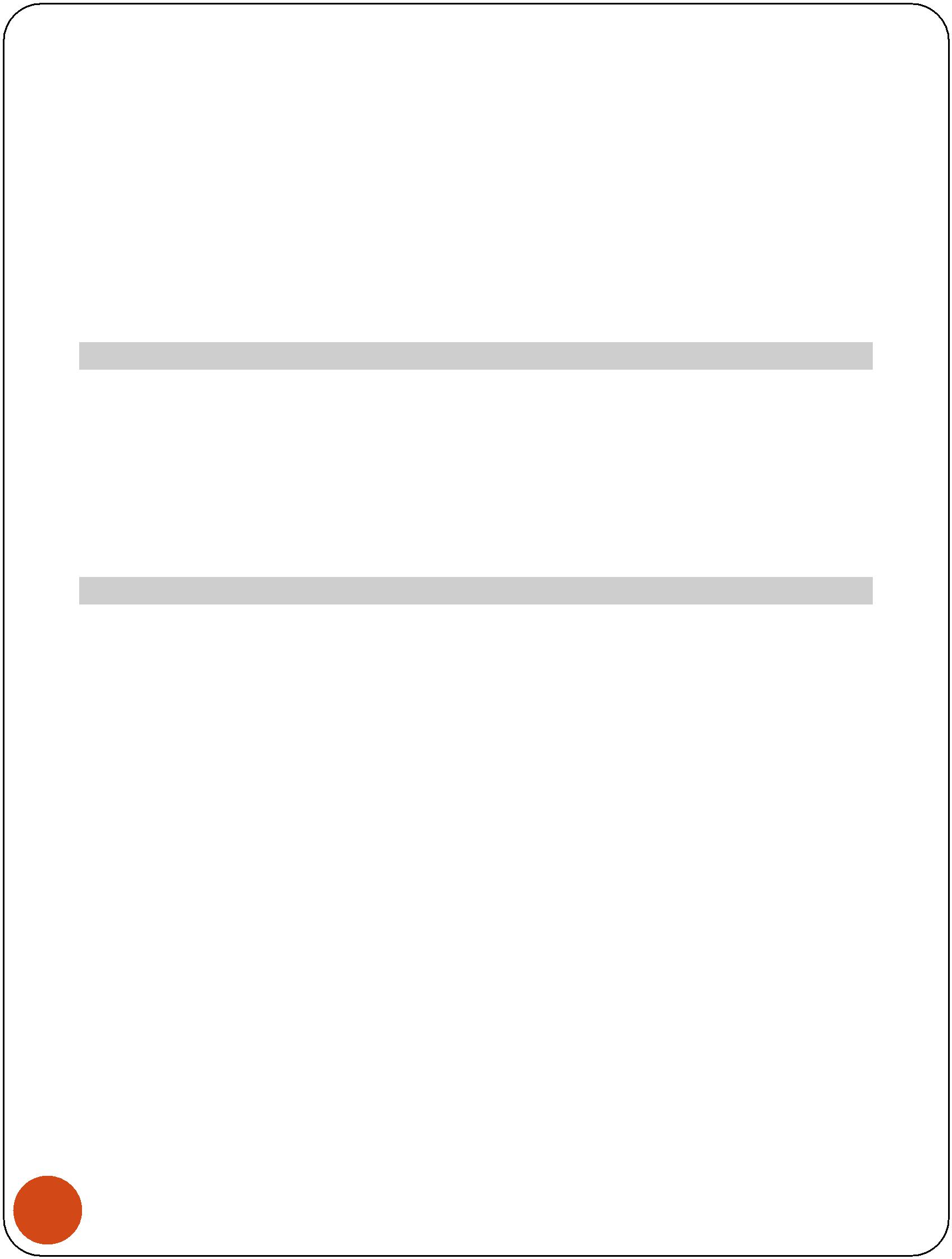 Personal Details:Date of birthPlace of birth: 24/05/1984: KeralaMarital statusNationalitySexReligion: Married: Indian: Male: MuslimDeclaration:I hereby solemnly declare that the above mentioned information are true and correct to the best of my knowledge and belief.KUNHI2Passport details:Place of issue: MalappuramDate of issue: 15/05/2014Date of expiry: 14/05/2024Visa status: Employment (transferable)